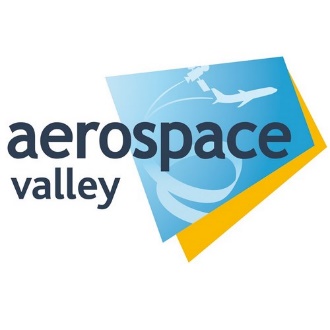 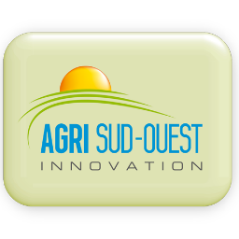 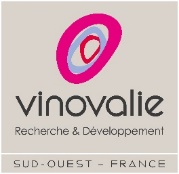 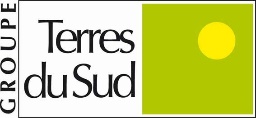 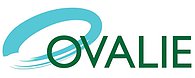 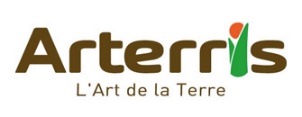 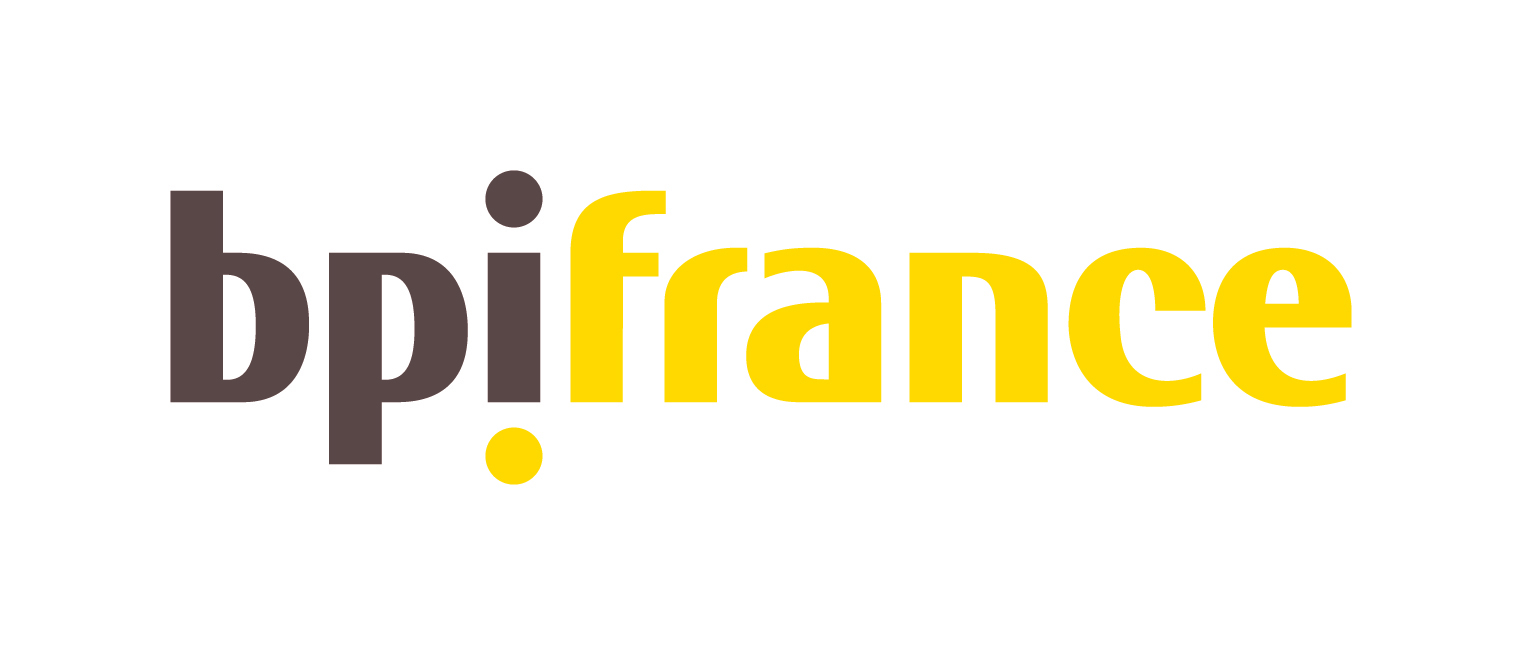 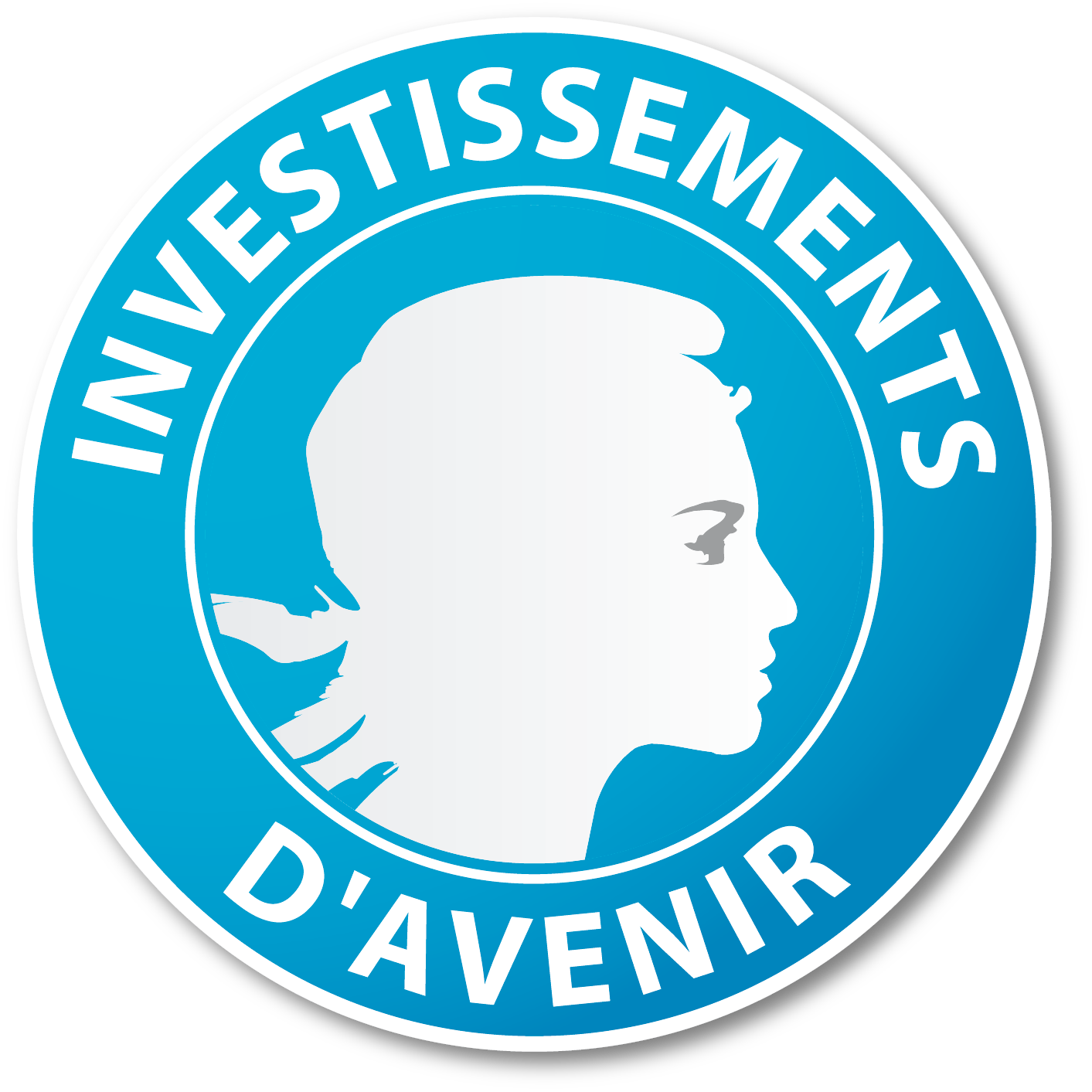 Challenges Numériques Agriculture By Booster Nova 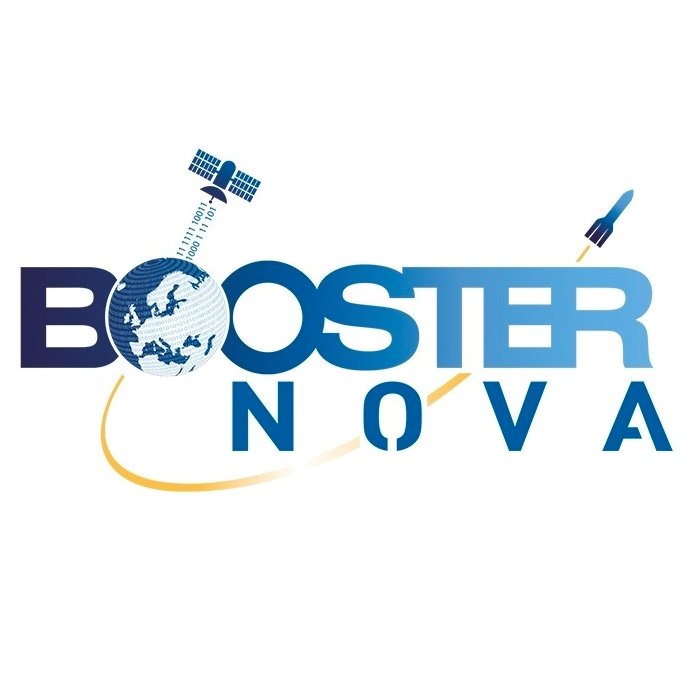 Appel à idées DOSSIER DE PRESELECTION<NOM DU PROJET>Identification du projetIndiquer le nom du projet sur la page de garde de ce document à la place de <NOM DU PROJET> en gras souligné et en majuscule. Enregistrer ce fichier complété sous le nom : <NOM DU PROJET>_CBD_PrésélectionCandidat(s) Si le développement implique d’autres partenaires, merci de compléter les tableaux suivants :Thématiques, données, plateformesLes propositions devront porter sur l’un des thèmes suivants : Thème 1 : Connaissance des sols Thème 2 : La grippe aviaire Les propositions portant simultanément sur plusieurs thématiques sont également recevables.A quel(s) thème(s) répond le projet ?Quelle(s) données spatiales et quelle(s) plateforme(s) prévoyez-vous utiliser ? Description du service développéDescription courte du service développé et du livrable final, caractère innovant du serviceValeur ajoutée du service, besoins et attentes du marché, impact sur les usages et les comportements, problématique à résoudreModèle économique envisagé, client final, stratégie d'accès au client final Compétences et atouts du (des) candidat(s)NOM DU PROJET Durée estimée de développement   Mois Coût estimé du projet   €  Nom de la société candidate (PME) Chef de projet (prénom & NOM)EmailTél. Bureau Tel. MobilePartenaire 2 (PME) Contact (Prénom & NOM)EmailTél. Bureau Tel. MobilePartenaire 3  (PME) Contact (Prénom & NOM)EmailTél. Bureau Tel. Mobile